“It’s Easy Being Green” SmoothieIngredients:½ c water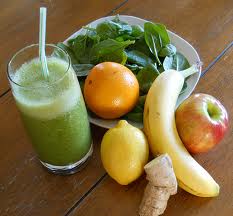 1 c grapes½ c fresh pineapple1 medium banana2 c fresh spinach (washed)1 medium apple, quartered and seeded4 c ice cubesDirections: 1. Place all ingredients into the Vitamix container in the order listed and secure lid.2. Select Variable 13. Turn machine on and quickly increase speed to variable 10, then to high. 4. Blend for 1 minute or until desired consistency is reached. 